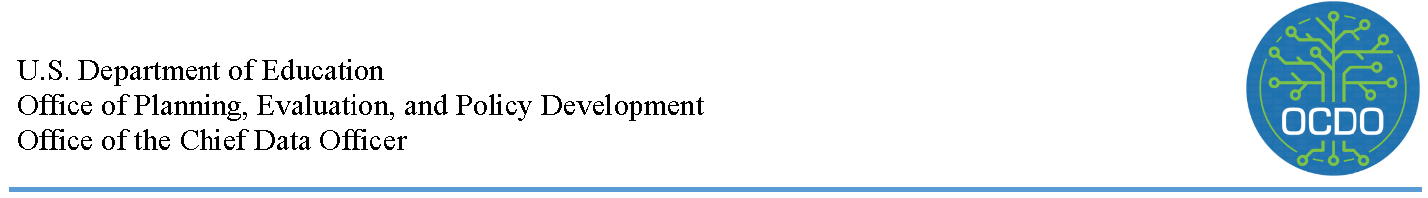 DateState Title II-A Coordinator NameSEA nameAddress City, State ZipDear State Title II-A Coordinator Name:The U.S. Department of Education (ED) is conducting its annual survey on district use of funds under the ESEA Title II, Part A “Supporting Effective Instruction – Subgrants to LEAs” program for 2021–22. The data collected in this survey will provide ED with information needed for the annual budget deliberations in Congress and will also be used to report on ED’s Title II, Part A program performance indicators, as required by the Government Performance and Results Act. Findings from previous cycles of this survey are posted on ED’s website: https://oese.ed.gov/offices/office-of-formula-grants/school-support-and-accountability/instruction-state-grants-title-ii-part-a/resources/. The districts surveyed in your state will be asked about their use of funds under Title II, Part A. In order to verify the amount of these funds reported by each district, please complete the allocations request for these districts, which asks you to provide the dollar amount of Title II, Part A funds allocated to each of these districts in federal fiscal year 2021–22, and, if available, contact information for the district’s Title II, Part A coordinator. Your participation is essential in ensuring that we are able to produce valid and reliable findings. Please provide your districts’ allocation information by DUE DATE. The allocations request can be completed online at https://www.title2afunds.org with the following login information:Username: Username		Password: PasswordIf you have any questions, please contact the Westat help desk at Title2afunds@westat.com or 
1-855-817-1704 (toll-free). A member of the study team will provide you with any assistance you need regarding the survey.  We appreciate your taking the time to provide this allocation information, and we thank you in advance for your cooperation.Sincerely,Dr. Sharon A. BoivinDeputy Chief Data Officer